白石府发〔2022〕1号黔江区白石镇人民政府关于做好2022年辣椒产业发展工作的通   知各村（社区），各办、站、所、中心，镇级有关部门：为切实抓好辣椒产业发展，助推产业转型升级，促进农民增收致富，发展壮大辖区农业加工企业，现就做好2022年辣椒产业发展工作通知如下：一、明晰工作思路按照围绕企业发展产业、做大产业促进增收的工作思路，坚持“政府主导、干部主抓、群众主种”的发展方式，依靠辖区农业加工企业带动，以市场为导向，通过大力发展订单农业模式，政府全程跟踪落实，坚定不移抓好2022年辣椒产业发展。逐步形成从辣椒种植、产品深加工、品牌运营、市场销售融为一体的特色产业发展新模式。二、明确发展目标2022年，采取“公司＋农户”模式，依托重庆尝必乐农业开发有限公司，在全镇保底发展辣椒（线椒）基地2000亩，其中九龙村400亩，中河社区300亩，复村兴300亩，玉岩村200亩，龙池村200亩，凤山村200亩，鞍山村200亩，天河村200亩。每个村至少发展50亩以上集中连片示范点1个。配套发展生姜、团蒜、小米辣、朝天椒、珠子椒等品种，辣椒基地实现规模化发展，基本保障重庆尝必乐农业开发有限公司等加工企业原料本地供应。做大做强以渣海椒为龙头的辣椒制品深加工，开发泡椒、糟海椒等多种辣椒制品，围绕辣椒产业积极打造北部片区食品加工园。三、重点工作举措（一）大力发展辣椒经纪人。在各村（社区）广泛培育辣椒产业发展经纪人，村（社区）干部要带头担任辣椒经纪人，积极引导、组织农户参与辣椒种植。采取“企业＋经纪人＋农户”的订单农业模式，企业与经纪人签订辣椒订单种植协议，由经纪人组织农户按照订单进行种植、收购，确保辣椒产业发展的数量和质量。（二）全力抓好辣椒基地建设。各村（社区）“两委”要围绕2022年辣椒基地发展目标，树立发展的信心和决心，落实责任，细化目标，做到人人头上有任务。坚持点、面结合，以农户种植为主，千方百计落实好种植户、种植面积、种植地块，可采取干部带头、大户种植、农户种植等多种方式，确保完成基地建设任务，高标准建好辣椒基地示范片。（三）完善利益联结机制。镇农业服务中心、特色产业服务中心要加强与企业对接联系，完善辣椒产业发展中涉及的企业、经纪人、农户三方的利益联结机制，制定《辣椒订单农业合作协议》，细化企业、经纪人、农户的利益分配，确保种植农户的利益最大化，提高农户积极性。加强利益分配全过程跟踪监督，确保各项政策及时兑现到位。（四）建立辣椒价格执行机制。建立辣椒收购最低保护价制度，2022年，全镇辣椒（线椒）收购最低保护价1元／斤，如市场行情低于保护价时，按照保护价收购。如市场行情高于保护价时，参照市场行情，收购价格由政府、企业、村（社区）及经纪人协商，合理确定收购价，确保与周边区县行情一致。其余产品的价格由企业根据市场行情进行收购。（五）加强技术指导和质量管控。为保证产品质量，线椒种子由重庆尝必乐农业开发公司统一按照批发价（70元／亩）提供给种植农户，种植户交付合格鲜椒的产量达到1吨／亩以上，由公司返回农户50％种子钱；交付合格鲜椒产量达1.5吨／亩及以上的，由公司返回农户100％种子钱。种植户使用的肥料、农药等需符合规定标准。辣椒种植管理期间，企业要落实专门的技术人员加强技术指导和培训，规范种植，提高辣椒产量和质量。（六）做大做强辣椒制品深加工。加大辖区农产品加工企业扶持力度，做响做靓“渣海椒”龙头产品，积极申报创建“黔江渣海椒”地理标志商标，挖掘“渣海椒”的历史文化和民族特色，让地方民特产品走出黔江、走向世界。积极引进辣椒制品深加工企业，扩大生产线，开发泡椒、糟海椒、豆瓣酱等多种辣椒制品，形成从辣椒种植、产品深加工、市场销售融为一体的辣椒产业发展新模式。四、强化工作保障（一）提高思想认识。在我镇辣椒产业有深厚的根基，有企业的带动，是巩固拓展脱贫攻坚成果，全面推进乡村振兴，推进产业转型升级，促进富民增收的朝阳产业。全体镇、村干部一定要站在讲政治的高度，坚定发展的信心和决心，进一步提高思想认识，切实抓好辣椒产业发展，确保实现全年目标任务。（二）加强组织领导。成立辣椒产业发展工作领导小组，由党委书记任组长，党委副书记、镇长任副组长，各驻村领导为成员，负责辣椒产业发展的组织领导。在农业服务中心成立辣椒产业发展办公室，由分管农业的党委班子成员任办公室主任，具体负责辣椒产业发展各项工作。（三）落实工作责任。各村（社区）要承担起辣椒产业发展的主体责任，各驻村领导牵头，支部书记负总责，全体村干部、驻村干部协同配合，落实责任，细化分解目标任务，加强宣传组织，迅速落实种植户、种植面积、种植地块，做好与企业对接工作，严格按照时间节点打表推进各项工作。重庆尝必乐农业开发公司要主动作为，加强与各村（社区）联系，全力做好技术指导和培训，为种植农户做好全过程服务。各相关责任科室要切实履行职责，加强协调，全力抓好辣椒产业发展各项工作。（四）强化监督考核。把辣椒产业发展纳入各村（社区）年度目标考核和政府职工的平时考核，具体考核办法另行制定。辣椒基地建设目标任务完成情况与各村（社区）和干部职工年终考核评先评优挂钩。黔江区白石镇人民政府2022年1月20日　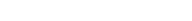     （此件公开发布）